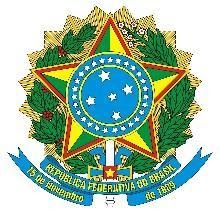 SERVIÇO PÚBLICO FEDERALUNIVERSIDADE FEDERAL DE ALAGOASPRÓ-REITORIA DE PESQUISA E PÓS-GRADUAÇÃOCOMISSÃO DE ÉTICA NO USO DE ANIMAISANEXO I - EDITAL PARA SELEÇÃO DE NOVOS MEMBROS PARA A COMISSÃO DE ÉTICA NO USO DE ANIMAIS (CEUA - UFAL) - BIÊNIO 2024-2026 DECLARAÇÃO DE COMPROMISSO E CONFIDENCIALIDADEEu, (inserir nome completo), graduado(a) em (colocar formação), portador do CPF (colocar nº), SIAPE (colocar nº), ocupante do cargo (colocar o cargo), lotado na unidade (colocar unidade) manifesto interesse em compor a Comissão de Ética no Uso de Animais – CEUA/UFAL como membro. Declaro que, conheço o teor da Lei 11.794, de 08.10.2008, do Decreto nº 6.899, de 15.07.2009, e das diretrizes e regulamentações do Conselho Nacional de Controle de Experimentação Animal – CONCEA, em especial a RN nº 51, de 19.05.2021 e RN nº 49, de 07.05.2021, do Guia Brasileiro de Produção, Manutenção ou Utilização de Animais para Atividades de Ensino ou Pesquisa Científica, bem como do Regimento Interno da CEUA/UFAL. Comprometendo-me a manter o sigilo e a imparcialidade, resguardando os direitos de propriedade intelectual e segredo industrial dos protocolos submetidos à comissão. Caso não apresente no momento da inscrição a comprovação de capacitação em ética e capacitação prática conforme a RN CONCEA n° 49, comprometo-me a enviar tal comprovação à Coordenação da CEUA-UFAL em até seis meses após o início das atividades na Comissão.Local (inserir cidade), (inserir dia) de (inserir mês) de 2024.(Assinatura eletrônica avança do Interessado)(Nome Completo)(SIAPE)